Уважаемые коллеги!Направляем методические рекомендации в сфере профилактики правонарушений для сведения и использования в служебной деятельности.Приложение: на 5 л. в 1 экз.(4852) 785-746Методические рекомендациив сфере профилактики правонарушенийВ соответствии со Стратегией национальной безопасности Российской Федерации, утверждённой Указом Президента Российской Федерации от 31 декабря 2015 г. № 683, совершенствование единой государственной системы профилактики преступности является составной частью государственной и общественной безопасности, посредством реализации которой обеспечивается национальная безопасность Российской Федерации.Решению данной задачи служит разработанная по инициативе МВД России и утверждённая Президентом Российской Федерации (от 14 ноября 2013 г. № Пр-2685) Концепция общественной безопасности в Российской Федерации, которая является документом стратегического планирования и представляет основу для конструктивного взаимодействия уполномоченных федеральных органов государственной власти, органов государственной власти субъектов Российской Федерации, органов местного самоуправления, организаций и институтов гражданского общества, граждан в сфере обеспечения общественной безопасности.В соответствии с Концепцией одним из основных направлений деятельности по обеспечению общественной безопасности в Российской Федерации в области противодействия преступным и иным противоправным посягательствам является совершенствование системы профилактики правонарушений, включающее в себя: выявление причин и условий, способствующих совершению правонарушений, а также принятие мер по их устранению; реализацию федеральных, региональных, муниципальных и отраслевых программ по предупреждению правонарушений; совершенствование механизмов социальной адаптации и реабилитации лиц, склонных к совершению преступлений (в том числе страдающих наркотической и алкогольной зависимостью, лиц без определенного места жительства); предупреждение безнадзорности, беспризорности, правонарушений и антиобщественных действий, совершаемых несовершеннолетними.Федеральным законом от 23 июня 2016 г. № 182-ФЗ «Об основах системы профилактики правонарушений в Российской Федерации» регламентированы в рамочном формате правовые основы формирования и функционирования системы профилактики правонарушений в Российской Федерации, объединяющей действующие региональные системы профилактики правонарушений.Законом определены субъекты профилактики правонарушений: федеральные органы исполнительной власти; органы прокуратуры Российской Федерации; следственные органы Следственного комитета Российской Федерации; органы государственной власти субъектов Российской Федерации; органы местного самоуправления (статья 5), и основные её направления (статья 6).Отдельной статьёй (статья 11) прописаны полномочия органов власти субъектов в сфере профилактики, среди которых: реализация государственной политики и нормативно-правовое регулирование в этой сфере; обеспечение взаимодействия субъектов профилактики правонарушений; создание координационных органов в сфере профилактики; утверждение и контроль исполнения бюджетов субъектов в части расходов на профилактику; непосредственно профилактика правонарушений в тех формах профилактического воздействия, которые отнесены к компетенции регионов.К этим формам Законом (статья 17) отнесено: правовое просвещение и правовое информирование, социальная адаптация, ресоциализация, социальная реабилитация и помощь лицам, пострадавшим от правонарушений или подверженным риску стать таковыми.В целях обеспечения реализации государственной политики в сфере профилактики правонарушений, а также координации этой деятельности создаются и функционируют межведомственный, ведомственные и региональные координационные органы.В настоящее время в соответствии с постановлением Правительства Российской Федерации от 28 марта 2008 г. № 216 на федеральном уровне в качестве такого органа функционирует Правительственная комиссия по профилактике правонарушений.Комиссия является 	координационным органом, образованным для обеспечения согласованных действий заинтересованных органов исполнительной	 власти при реализации мер в системе государственной профилактики правонарушений.В части 4 статьи 30 Федерального закона № 182-ФЗ закреплено, что порядок создания региональных и муниципальных координационных органов в сфере профилактики правонарушений органами исполнительной власти субъектов Российской Федерации и органами местного самоуправления определяется нормативными правовыми актами субъектов Российской Федерации и муниципальными правовыми актами.В Ярославской области в соответствии с постановлением Губернатора Ярославской области от 18 декабря 2007 года № 1142 «Об Образовании межведомственной комиссии по координации деятельности в сфере профилактики правонарушений» (с изменениями на 13.03.2017) в целях координации деятельности территориальных органов федеральных органов исполнительной власти, органов государственной власти и местного самоуправления муниципальных образований области в сфере профилактики правонарушений образована межведомственная комиссия по координации деятельности в сфере профилактики правонарушений (далее – Межведомственная Комиссия).Межведомственная Комиссия в соответствии с возложенными на нее задачами, в числе прочих функций, заслушивает представителей территориальных органов федеральных органов исполнительной власти, структурных подразделений аппарата Правительства области, органов исполнительной власти Ярославской области и органов местного самоуправления, предприятий и организаций всех форм собственности о проведении работы по профилактике правонарушений, координирует работу муниципальных комиссий по профилактике правонарушений, оказывает им необходимую методическую помощь, организует обмен опытом работы между ними.На сегодняшний день муниципальные комиссии по профилактике правонарушений (далее – Комиссии) функционируют во всех муниципальных районах и городских округах региона.Комиссия является органом, обеспечивающим выработку единых подходов к реализации государственной системы профилактики правонарушений на территории муниципального района или городского округа.Как правило, Комиссию возглавляет глава администрации муниципального района или городского округа или его заместитель.Преимущественно в состав данных Комиссий включаются представители следующих субъектов профилактики:органов исполнительной власти муниципального образования в сфере здравоохранения, социальной защиты населения, образования, занятости населения, охраны труда, культуры, а также по делам молодежи, физической культуры и спорта;территориальных органов федеральных органов исполнительной власти муниципального района или городского округа:- территориальных органов МВД России на районном уровне; - территориальных органов и учреждений Федеральной службы исполнения наказаний;- Федеральной противопожарной службы, ГБУ Ярославской области «Пожарно-спасательная служба Ярославской области».В качестве задач Комиссии рекомендуется определять:- выработку мер по профилактики правонарушений, направленных на повышение эффективности работы по выявлению и устранению причин и условий, способствующих совершению правонарушений;- обеспечение взаимодействия администрации муниципального образования с территориальными органами федеральных органов исполнительной власти на районном уровне, другими организациями и учреждениями, независимо от их организационно-правовой формы и форм собственности, в целях проведения единой политики по профилактике правонарушений;- организацию разработки и контроль выполнения муниципальной программы по профилактике правонарушений.Положение о Комиссии утверждается и корректируется высшим должностным лицом муниципального образования. Деятельность Комиссии организовывается на плановой основе (план работы формируется на год), с учётом предложений членов комиссии, основанных на анализе причин и условий, препятствующих обеспечению правопорядка и безопасности граждан в муниципальном образовании.Наряду с рассмотрением плановых вопросов профилактики правонарушений на заседаниях Комиссии заслушиваются её участники, руководители иных заинтересованных ведомств. На каждого заслушиваемого целесообразно составлять, отдельную справку с отражением имеющихся недостатков, не позволяющих эффективно осуществлять профилактическую работу.Ресурсное обеспечение мероприятий в сфере профилактики правонарушений в Российской Федерации осуществляется, прежде всего, посредством реализации государственных и муниципальных программ (пункт 3 часть 2 статьи 6 Закона).Статьями 7 и 12 Федерального закона № 182-ФЗ, статьями 14.1, 15.1, 16.1 Федерального закона от 6 октября 2003 г. № 131-ФЗ «Об общих принципах организации местного самоуправления в Российской Федерации» определено, что выполнение мероприятий в сфере профилактики правонарушений является правом, а не обязанностью органов местного самоуправления.Вместе с тем статьями 14, 15, 16 Федерального закона от 6 октября 2003 г. № 131-ФЗ предусмотрен ряд полномочий органов местного самоуправления в сфере профилактики правонарушений:- обеспечение безопасности дорожного движения на автомобильных дорогах местного значения;- участие в профилактике терроризма и экстремизма, минимизации и (или) ликвидации их последствий;- организация и осуществление мероприятий по работе с детьми и молодежью;- оказание поддержки гражданам и их объединениям, участвующим в охране общественного порядка, создание условий для деятельности народных дружин;- предоставление помещения для работы на обслуживаемом административном участке сотруднику, замещающему должность участкового уполномоченного полиции;- оказание поддержки социально ориентированным некоммерческим организациям;-  противодействие коррупции.Муниципальные образования при необходимости вправе устанавливать и исполнять расходные обязательства на реализацию мероприятий по указанным направлениям вне зависимости от наличия дотаций в их бюджетах.При этом согласно статье 31 Бюджетного кодекса Российской Федерации органы местного самоуправления самостоятельно определяют формы и направления расходования средств бюджетов.Учитывая изложенное, препятствия по финансированию в муниципальных программах мероприятий правоохранительной направленности по вопросам, отнесенным к полномочиям органов местного самоуправления и предусмотренным статьями 14, 15, 16 Федерального закона № 131-ФЗ, отсутствуют.Кроме того, в соответствии со статьями 139, 139.1 Бюджетного кодекса Российской Федерации и статьей 63.1 Федерального закона № 131-ФЗ в составе бюджета Российской Федерации могут предусматриваться субсидии и иные межбюджетные трансферты местным бюджетам на реализацию ими их отдельных расходных обязательств.Цели и условия предоставления и расходования субсидий и иных межбюджетных трансфертов устанавливаются законами субъекта Федерации и (или) нормативными правовыми актами высшего исполнительного органа государственной власти субъекта. В случае недостатка средств муниципальных бюджетов на решение вопросов местного значения, а также при необходимости финансирования иных направлений расходов, органы местного самоуправления вправе обратиться в органы государственной власти субъекта Российской Федерации за предоставлением субсидий или иных межбюджетных трансфертов на эти цели.Территориальные органы федеральных органов исполнительной власти, органы исполнительной власти Ярославской области и органы местного самоуправления, ответственные за выполнение мероприятий региональных и муниципальных программ профилактики, ежеквартально представляют в установленном порядке в Межведомственную Комиссию (как правило, не позднее 25-го числа последнего в квартале месяца) информацию об их исполнении.Ход выполнения программ профилактики регулярно рассматривается на заседаниях Межведомственной Комиссии. Учитывая, что в соответствии с пунктом 5 Правил проведения мониторинга в сфере профилактики правонарушений, утверждённых постановлением Правительства Российской Федерации от 30 декабря 2016 г. № 1564, субъекты профилактики правонарушений в рамках осуществления мониторинга ежегодно представляют в Министерство внутренних дел Российской Федерации статистические данные в сфере профилактики правонарушений (до 1 апреля) и обобщенный результат мониторинга (до 1 мая), рекомендуется итоговые отчеты, включающие в том числе информацию о реализации программ профилактики правонарушений за прошедший год, направлять в Межведомственную Комиссию для обобщения ежегодно не позднее 1-го марта.Таким образом, максимальное использование возможностей субъектов профилактики правонарушений на муниципальном и региональном уровнях, принятие и реализация финансово обеспеченных государственных и муниципальных программ профилактики, учитывающих вышеизложенные приоритетные направления, позволят эффективно устранять причины и условия совершения правонарушений.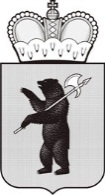 ДЕПАРТАМЕНТРЕГИОНАЛЬНОЙ БЕЗОПАСНОСТИЯРОСЛАВСКОЙ ОБЛАСТИУл. Чехова, д. 5, г. Ярославль, 150054Телефон (4852) 40-04-17Факс (4852) 20-60-66e-mail: drb@yarregion.ruОКПО 30970500, ОГРН 1117604020830ИНН / КПП 7604216566 / 760401001__________________№______________На №     12/1504     от     30.03.2018     ДЕПАРТАМЕНТРЕГИОНАЛЬНОЙ БЕЗОПАСНОСТИЯРОСЛАВСКОЙ ОБЛАСТИУл. Чехова, д. 5, г. Ярославль, 150054Телефон (4852) 40-04-17Факс (4852) 20-60-66e-mail: drb@yarregion.ruОКПО 30970500, ОГРН 1117604020830ИНН / КПП 7604216566 / 760401001__________________№______________На №     12/1504     от     30.03.2018     Главам муниципальных районов и городских округов(по списку рассылки)О направлении методических рекомендацийМ.Н. Соловьев